DOMANDA DI CANDIDATURA MOBILITÀ STUDENTIProgramma ERASMUS + - Azione KA1 Mobilità Individuale ai fini dell’apprendimento – Ambito VETCodice Accreditamento: 2020-1-IT01-KA120-VET-0089382023-1-IT01-KA121-VET-000128446Il presente progetto è finanziato con il sostegno della Commissione europea. Le opinioni espresse in questo documento sono esclusivamente quelle dell’autore e la AN e la Commissione non sono responsabili dell’utilizzo delle informazioni in essa contenute.Domanda di candidatura Mobilità StudentiDa compilare al computer o in stampatello in ogni sua parte e sottoscrivereIl sottoscritto/aCognome	NomeIndirizzo	CAPComune	Prov.Luogo di nascita	Data di nascitaCittadinanzaCodice Fiscale	Tel.Cellulare	Email personale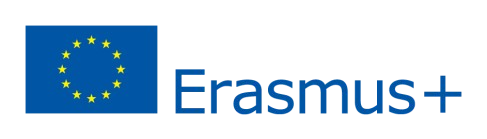 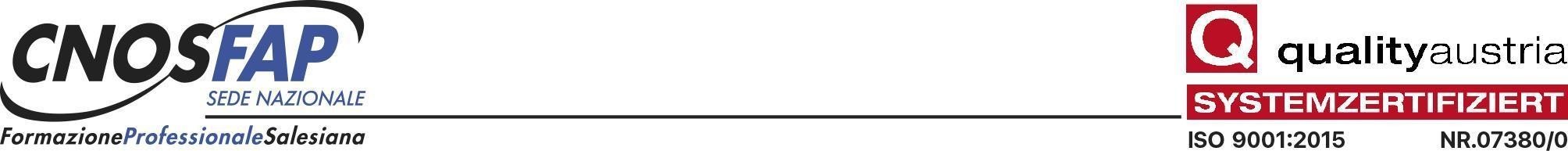 Numero tessera sanitaria europea	Data di scadenza tessera sanitariaNome della persona da contattare per emergenze e grado di parentelaTelefono da contattare in caso di emergenzeIstituto di appartenenza	Classe	Indirizzo di qualifica/diploma professionalePresa visione del	Bando di selezione delProgetto Erasmus+CHIEDEdi essere ammesso/a a partecipare alla selezione per l’assegnazione di una borsa di mobilità ERASMUS+ per svolgere un’esperienza di mobilità all’estero.DICHIARA- di non essere beneficiario nello stesso periodo di un contributo comunitario previsto da altri programmi o azioni finanziate dalla Commissione Europea o di una borsa nell’ambito di altri Programma di Mobilità Internazionale- se cittadino extracomunitario che desidera partecipare ad un’esperienza di mobilità nel Regno Unito, di essere in possesso di un passaporto valido e di un visto di ingresso per poter entrare nel paese.Informazioni ulterioriIl/la sottoscritto/a dichiara di essere consapevole della responsabilità penale a cui, ai sensi dell’art.76 del d.p.r.445/2000, può andare incontro in caso di dichiarazioni mendaci (artt.483, 485, 486 c.p.), sotto la sua personale responsabilità. Il/la Sottoscritto/a autorizza al trattamento dei propri dati personali ai sensi dell’art. 13 del D. Lgs. 196/03.N.B Nel caso il partecipante non sia nella possibilità di partire per cause di forza maggiore dovrà comunicare tale imprevisto al coordinamento progettuale.In tutti	i casi il partecipante dovrà sottoscrivere una lettera di	rinuncia alla mobilità transnazionale motivando le cause della mancata partecipazione.	Le spese già sostenute dal	coordinamento e non recuperabili (biglietti aerei e dei treni, penalità per prenotazioni alberghiere, ecc...) saranno imputate all'ente di invio/partecipante come previsto dal contratto di mobilità Erasmus Plus.Data	_Firma studente	_Firma primo genitore	Firma secondo genitore _	_Da consegnare ai Tutor dei rispettivi Centri o inviare in formato elettronico insieme al resto della documentazione:Copia a colori del passaporto o della carta d’identità in corso di validità e valida per l’espatrio. Per i cittadini non appartenenti all'Unione Europea è richiesto il permesso di soggiorno valido per tutta la durata della mobilitàCopia a colori della tessera sanitaria europeaFototesseraCurriculum vitae formato Europass in lingua inglese + Lettera motivazionalePassaporto Europeo delle lingue EUROPASS (se in possesso)Consenso dei genitori (per TUTTI i candidati)Tipo documento riconoscimentoCarta identità	PassaportoNumero documentoData scadenza documentoSTATO DI SALUTE / ESIGENZE MEDICHE / ALIMENTARISTATO DI SALUTE / ESIGENZE MEDICHE / ALIMENTARIHa delle particolari esigenze alimentari, per es. per motivi medici (celiachia), religiosi o per scelta personale (vegetariano, vegano, ecc.)? (✔)Sì ☐ No	Se sì, descriva nel dettaglio:Soffre di qualche tipo di allergia? (cibo, medicine, pollini ecc.) (✔)Sì ☐ No	Se sì, descriva nel dettaglio:NON POSSO vivere con (✔)Gatti ☐ Cani ☐ Altri animali domestici:	 	Ha qualche disabilità (limitazioni fisiche e non) che potrebbero condizionare la sistemazione o la partecipazione alle attività quotidiane della famiglia e/o della scuola? (✔)Sì ☐ No	Se sì, descriva nel dettaglio:Fuma? ( ✔)Sì ☐ NoNecessita di medicazioni quotidiane?	(✔)Sì ☐ No	Se sì, descriva nel dettaglio:Riceve trattamenti medici? (✔)Sì ☐ No	Se sì, descriva nel dettaglio:Indicare se ci sono attività che non si possono svolgere per problemi di salute (allergie, etc.)